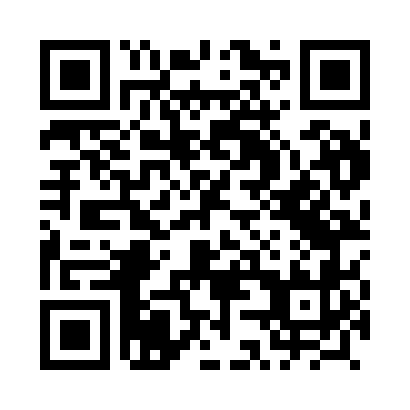 Prayer times for Swierki, PolandMon 1 Apr 2024 - Tue 30 Apr 2024High Latitude Method: Angle Based RulePrayer Calculation Method: Muslim World LeagueAsar Calculation Method: HanafiPrayer times provided by https://www.salahtimes.comDateDayFajrSunriseDhuhrAsrMaghribIsha1Mon4:076:1512:475:137:209:212Tue4:046:1312:475:157:229:233Wed4:016:1112:475:167:249:264Thu3:586:0812:475:177:269:285Fri3:546:0612:465:197:289:316Sat3:516:0312:465:207:309:337Sun3:486:0112:465:217:329:368Mon3:445:5812:455:237:349:399Tue3:415:5612:455:247:359:4210Wed3:385:5412:455:257:379:4411Thu3:345:5112:455:277:399:4712Fri3:315:4912:445:287:419:5013Sat3:275:4612:445:297:439:5314Sun3:235:4412:445:307:459:5615Mon3:205:4212:445:327:479:5916Tue3:165:3912:435:337:4910:0217Wed3:125:3712:435:347:5010:0518Thu3:085:3512:435:357:5210:0819Fri3:055:3212:435:377:5410:1220Sat3:015:3012:435:387:5610:1521Sun2:575:2812:425:397:5810:1822Mon2:535:2512:425:408:0010:2223Tue2:485:2312:425:428:0210:2524Wed2:445:2112:425:438:0310:2925Thu2:405:1912:425:448:0510:3226Fri2:365:1712:415:458:0710:3627Sat2:315:1412:415:468:0910:4028Sun2:305:1212:415:478:1110:4429Mon2:295:1012:415:498:1310:4530Tue2:285:0812:415:508:1510:46